Для конкурентных способов закупкиУтверждаюПроректор по ЭиФ       подпись      И.О. Фамилия«_____»________20____г.Расчет обоснования начальной (максимальной) цены контракта (договора) или цены контракта (договора), заключаемого с единственным поставщиком (подрядчиком, исполнителем)Руководитель контракта (договора)    	подпись                          И.О. ФамилияСогласовано:Начальник ФЭУ   			           подпись                          И.О. Фамилия	   	Начальник КРО                                         подпись                          И.О. ФамилияНачальник ПФО				подпись                          И.О. ФамилияНачальник ОЗ				подпись                          И.О. ФамилияФорма А									          Страница 1 из 1Для заключения контракта (договора) с единственным поставщиком, исполнителем, подрядчиком)УтверждаюПроректор по ЭиФ       подпись      И.О. Фамилия«_____»________20____г.Расчет обоснования начальной (максимальной) цены контракта (договора) или цены контракта (договора), заключаемого с единственным поставщиком (подрядчиком, исполнителем)Руководитель контракта (договора)    	подпись                          И.О. ФамилияСогласовано:Начальник ФЭУ   			           подпись                          И.О. Фамилия	   	Начальник КРО                                         подпись                          И.О. ФамилияНачальник ПФО				подпись                          И.О. ФамилияНачальник ОЗ				подпись                          И.О. ФамилияФорма А									          Страница 1 из 1Ульяновский государственный университет___________________________________________(наименование структурного подразделения)Форма 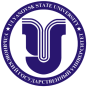 Ф - Расчет обоснования начальной (максимальной) цены контракта (договора) или цены контракта (договора), заключаемого с единственным поставщиком (подрядчиком, исполнителем)Наименование объекта закупкиИспользуемый метод определения НМЦ с обоснованиемНеобходимо выбрать:метод сопоставимых рыночных цен (анализа рынка);нормативный метод;тарифный метод;проектно-сметный метод;затратный метод;иные методы (метод одной цены).Расчет НМЦРасчет может быть оформлен в табличной или описательной форме как приложение. Должна быть указана цена единицы товара, работы, услугиОбоснование соответствия закупаемых товаров, работ, услуг требованиям, установленным приказом Минобрнауки РФЗаполняется в случае, если закупаемые товары, работы, услуги имеются в перечне, утвержденном приказом Минобрнауки РФ от 24.10.2017 № 1038Обоснование невозможности или нецелесообразности использования конкурентных способов закупки Заполняется в случае заключения контракта (договора) с единственным поставщикомДата подготовки обоснования НМЦ:Дата подготовки обоснования НМЦ:Ульяновский государственный университет___________________________________________(наименование структурного подразделения)Форма Ф - Расчет обоснования начальной (максимальной) цены контракта (договора) или цены контракта (договора), заключаемого с единственным поставщиком (подрядчиком, исполнителем)Наименование объекта закупкиИспользуемый метод определения НМЦ с обоснованиемНеобходимо выбрать:метод сопоставимых рыночных цен (анализа рынка);нормативный метод;тарифный метод;проектно-сметный метод;затратный метод;иные методы (метод одной цены).Расчет НМЦРасчет может быть оформлен в табличной или описательной форме как приложение. Должна быть указана цена единицы товара, работы, услугиОбоснование закупкиУказывается целевая программа, мероприятие, договор, приказ, служебная записка и т.п. в соответствии с которыми осуществлялась закупкаОбоснование соответствия закупаемых товаров, работ, услуг требованиям, установленным приказом Минобрнауки РФЗаполняется в случае, если закупаемые товары, работы, услуги имеются в перечне, утвержденном приказом Минобрнауки РФ от 24.10.2017 № 1038Обоснование невозможности или нецелесообразности использования конкурентных способов закупки Заполняется в случае заключения контракта (договора) с единственным поставщикомДата подготовки обоснования НМЦ:Дата подготовки обоснования НМЦ: